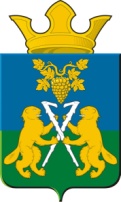 АДМИНИСТРАЦИЯ НИЦИНСКОГО СЕЛЬСКОГО ПОСЕЛЕНИЯСЛОБОДО-ТУРИНСКОГО МУНИЦИПАЛЬНОГО РАЙОНА СВЕРДЛОВСКОЙ ОБЛАСТИП О С Т А Н О В Л Е Н И ЕОт 25  марта 2022 года                                                                                               с.Ницинское                                               № 37Об утверждении плана  мероприятий по оздоровлению муниципальных финансов  Ницинского сельского поселения на 2022-2024 годыВ соответствии с распоряжением Правительства Свердловской области          от 10.03.2022 № 94-РП «Об утверждении плана мероприятий по оздоровлению государственных финансов Свердловской области на 2022-2024 годы» в целях обеспечения сбалансированности местного бюджета, повышения эффективности бюджетных расходов, обеспечения исполнения социальных обязательств  Ницинского сельского поселенияПОСТАНОВЛЯЮ:1.Утвердить план  мероприятий по оздоровлению муниципальных финансов Ницинского сельского поселения на 2022-2024 годы (далее План мероприятий) (приложение № 1).2. Ответственным исполнителям  Ницинского сельского поселения:1) обеспечить реализацию Плана мероприятий в установленные сроки;2) представление ежеквартально, до 10 числа месяца, следующего за отчетным периодом, в Финансовое управление администрации Слободо-Туринского муниципального района отчета о выполнении плана мероприятий по форме согласно приложению № 2 к плану мероприятий.          3. Признать утратившим силу постановление Администрации  Ницинского сельского поселения от  23.09.2019  № 75 «Об утверждении Плана мероприятий по росту доходов, оптимизации расходов и совершенствованию долговой политики Ницинского сельского поселения на 2019-2021 годы».4. Контроль за исполнением настоящего постановления оставляю за собой.Глава Ницинского сельского поселения:                         Т.А.КузевановаПРИЛОЖЕНИЕ № 1к постановлению АдминистрацииНицинского сельского поселенияот 25.03.2022 № 37МЕРОПРИЯТИЯпо оздоровлению муниципальных финансов Ницинского сельского поселения Слободо-Туринского муниципального района  Свердловской областина 2022-2024 годыПриложение № 2к постановлению Администрации                Ницинского сельского поселенияот 25.03.2022 № 37ОТЧЕТо выполнении плана мероприятий по оздоровлению муниципальных финансов Ницинского сельского поселения Слободо-Туринского муниципального района на 2022-2024 годы№ строкиНаименование мероприятияСрок исполненияСрок исполненияОтветственный исполнительНаименование целевого показателя (бюджетный эффект)Значение целевого показателя(сумма бюджетного эффекта)Значение целевого показателя(сумма бюджетного эффекта)Значение целевого показателя(сумма бюджетного эффекта)Значение целевого показателя(сумма бюджетного эффекта)№ строкиНаименование мероприятияСрок исполненияСрок исполненияОтветственный исполнительНаименование целевого показателя (бюджетный эффект)2022 год 2022 год 2023 год2024 год12334544561.Раздел 1. Мероприятия, направленные на рост доходов бюджета Ницинского сельского поселения Слободо-Туринского муниципального районаРаздел 1. Мероприятия, направленные на рост доходов бюджета Ницинского сельского поселения Слободо-Туринского муниципального районаРаздел 1. Мероприятия, направленные на рост доходов бюджета Ницинского сельского поселения Слободо-Туринского муниципального районаРаздел 1. Мероприятия, направленные на рост доходов бюджета Ницинского сельского поселения Слободо-Туринского муниципального районаРаздел 1. Мероприятия, направленные на рост доходов бюджета Ницинского сельского поселения Слободо-Туринского муниципального районаРаздел 1. Мероприятия, направленные на рост доходов бюджета Ницинского сельского поселения Слободо-Туринского муниципального районаРаздел 1. Мероприятия, направленные на рост доходов бюджета Ницинского сельского поселения Слободо-Туринского муниципального районаРаздел 1. Мероприятия, направленные на рост доходов бюджета Ницинского сельского поселения Слободо-Туринского муниципального районаРаздел 1. Мероприятия, направленные на рост доходов бюджета Ницинского сельского поселения Слободо-Туринского муниципального района2.Разработка и реализация плана мероприятий («дорожной карты») по повышению доходного потенциала Ницинского сельского поселения Слободо-Туринского муниципального района на очередной финансовый год и плановый периодежегодноСпециалист 1 категории Миронова К.А.Специалист 1 категории Миронова К.А.Темпы роста объёма налоговых и неналоговых доходов консолидированного бюджета =>3=>3=>3=>33.Проведение оценки  эффективности налоговых расходов по местным налогам, предоставленных правовыми актами органов местного самоуправления сельских поселений, степени их влияния на развитие экономики  муниципального района, подготовка предложения по их оптимизации на очередной финансовый год и плановый периодЕжегодно, III-IV кварталыСпециалист 1 категории Миронова К.А.Специалист 1 категории Миронова К.А.Доля стимулирующих налоговых расходов, обусловленных льготами по местным налогам, установленных  правовыми актами органов местного самоуправления Ницинского сельского поселения, к объему налоговых доходов местного бюджета Ницинского сельского поселения<=5 %<=5 %<=5 %<=5 %4.Увеличение объема (доли) поступлений неналоговых доходов местного бюджетаЕжеквар-тальноСпециалист 1 категории Огородник А.В.Специалист 1 категории Огородник А.В.Доля неналоговых доходов в общем объеме собственных доходов консолидированного бюджета Ницинского сельского поселения=>2 %=>2 %=>2 %=>2%5Повышение качества совместной работы органов местного самоуправления, территориальных органов федеральных органов государственной власти, по вопросу выявления незарегистрированных объектов недвижимости, объектов недвижимости с неустановленными правообладателями, а также зарегистрированных объектов недвижимости, используемых не по назначению, с  целью их вовлечения в налоговый (хозяйственный) оборот  ежеквартальноСпециалист 1 категории Кайгородов С. во взаимодействии с  МРИ ФНС по Свердловской области  №13 (по согласованию),  Управление Федеральной службы государственной регистрации, кадастра и картографии по Свердловской области                 (по согласованию)Специалист 1 категории Кайгородов С. во взаимодействии с  МРИ ФНС по Свердловской области  №13 (по согласованию),  Управление Федеральной службы государственной регистрации, кадастра и картографии по Свердловской области                 (по согласованию)Бюджетный эффект<=100,0 тыс. рублей<=100,0 тыс. рублей<=100,0 тыс. рублей<=100,0 тыс. рублей6.Проведение инвентаризации  имущества, находящегося в муниципальной собственности, с целью выявления полностью или частично неиспользуемых объектов недвижимости  и принятия по ним решений  по их  продаже или сдаче в арендуежегодноКУМИ Администрации Слободо-Туринского муниципального района;Специалист 1 категории Огородник А.В.КУМИ Администрации Слободо-Туринского муниципального района;Специалист 1 категории Огородник А.В.Бюджетный эффект50 тыс. рублей55 тыс. рублей55 тыс. рублей60 тыс. рублей7.Формирование реалистичного прогноза по доходам бюджета от продажи (приватизации) имущества, находящегося в  муниципальной собственности муниципального района на очередной финансовый год и плановый периодежегодноСпециалист 1 категории Огородник А.В.Специалист 1 категории Огородник А.В.Исполнение утвержденного годового прогноза по доходам местного бюджета Ницинского сельского поселения  от продажи (приватизации)имущества, находящегося в муниципальной собственности, в размере не менее 90 и не более 110 %от 90 до 110 %от 90 до 110 %от 90 до 110 %от 90 до 110 %8.Проведение анализа экономической эффективности деятельности муниципальных унитарных предприятий  муниципального района в целях оценки целесообразности их приватизации, реорганизации или ликвидацииежегодноСпециалист 1 категории Соловьева Я.В.Специалист 1 категории Соловьева Я.В.Оценка возможности получения дополнительных доходов местного бюджетада/нетда/нетда/нетда/нет9.Повышения качества управления просроченной дебиторской задолженностью по администрируемым доходам местного бюджета (без учета безвозмездных поступлений)ежеквартальноСпециалист 1 категории Огородник А.В.Специалист 1 категории Огородник А.В.Снижение просроченной дебиторской задолженностида/нетда/нетда/нетда/нет10.Ежедневный контроль за полнотой, своевременностью и правильностью зачисления администрируемых доходов в местный бюджет. Обеспечение мер для исключения  зачисления средств в качестве невыясненных платежей.постоянноГлавные администраторы (администраторы)      доходов бюджета муниципального районаГлавные администраторы (администраторы)      доходов бюджета муниципального районаСвоевременное поступление платежей в бюджет - 100 %100 %100 %100 %100 %11Раздел 2. Программа оптимизации расходов консолидированного бюджета Ницинского сельского поселения Слободо-Туринского муниципального районаРаздел 2. Программа оптимизации расходов консолидированного бюджета Ницинского сельского поселения Слободо-Туринского муниципального районаРаздел 2. Программа оптимизации расходов консолидированного бюджета Ницинского сельского поселения Слободо-Туринского муниципального районаРаздел 2. Программа оптимизации расходов консолидированного бюджета Ницинского сельского поселения Слободо-Туринского муниципального районаРаздел 2. Программа оптимизации расходов консолидированного бюджета Ницинского сельского поселения Слободо-Туринского муниципального районаРаздел 2. Программа оптимизации расходов консолидированного бюджета Ницинского сельского поселения Слободо-Туринского муниципального районаРаздел 2. Программа оптимизации расходов консолидированного бюджета Ницинского сельского поселения Слободо-Туринского муниципального районаРаздел 2. Программа оптимизации расходов консолидированного бюджета Ницинского сельского поселения Слободо-Туринского муниципального районаРаздел 2. Программа оптимизации расходов консолидированного бюджета Ницинского сельского поселения Слободо-Туринского муниципального района12.Планирование расходов местного бюджета преимущественного в программной структуреежегодноСпециалист 1 категории Миронова К.А.Специалист 1 категории Миронова К.А.Доля расходов местного бюджета, формируемых в рамках программ, в общем объеме расходов местного бюджета=> 95 %=> 95 %=> 95 %=> 95 %13.Проведение оценки эффективности реализации муниципальных программ  муниципального районаежегодно до 1 апреляСпециалист 1 категории Миронова К.А.Специалист 1 категории Миронова К.А.Предоставление доклада о ходе реализации и оценки эффективности муниципальных программ  муниципального районадададада14.Осуществление внутреннего муниципального финансового контроляежегодноФинансовое управление администрации Слободо-Туринского муниципального районаФинансовое управление администрации Слободо-Туринского муниципального районасоотношение суммы выявленных органом внутреннего муниципального финансового контроля нарушений к общему объему проверенных средств по проведенным контрольным мероприятиям=> 5%=> 5%=> 5%=> 5%15.Оптимизация бюджетной сети за счет изменения типа, реорганизации и ликвидации муниципальных учреждений  муниципального района, включая учреждения, деятельность которых не соответствует полномочиям, возложенным на публично-правовое образование, создавшее учреждение, и функциям органа, осуществляющего в отношении учреждения полномочия учредителя (главного распорядителя бюджетных средств)ежегодноГлава сельского поселенияГлава сельского поселенияБюдетный эффектдададада16.Обеспечение частичного или полного возврата субсидий, предоставленных муниципальным бюджетным и автономным учреждениям  муниципального района, при фактическом исполнении муниципального задания в меньшем объеме, чем это предусмотрено, или с качеством, не соответствующим требованиям к оказанию муниципальных услуг, определенным в муниципальном заданииежеквар-тальноСпециалист 1 категории Миронова К.А.Специалист 1 категории Миронова К.А.Доля субсидии на финансовое обеспечение выполнения муниципального задания в установленный срок, в общем объеме субсидии на финансовое обеспечение выполнения муниципального задания, подлежащих возврату в установленных случаях100 %100 %100 %100 %17.Обеспечение (соблюдение) предельного уровня соотношения среднемесячной заработной платы руководителей, их заместителей, главного бухгалтера муниципальных учреждений и муниципальных унитарных предприятий , формируемой за счет всех источников финансового обеспечения и рассчитываемой за календарный год, и среднемесячной заработной платы работников таких учреждений и унитарных предприятий (без учета заработной платы соответствующего руководителя, его заместителей, главного бухгалтера)ежегодноГлава сельского поселенияГлава сельского поселениядоля муниципальных учреждений и муниципальных унитарных предприятий, в которых обеспечено соблюдение предельного уровня соотношения среднемесячной заработной платы руководителей, их заместителей, главного бухгалтера, формируемой за счет всех источников финансового обеспечения и рассчитываемой за календарный год, и среднемесячной заработной платы работников таких учреждений и унитарных предприятий (без учета заработной платы соответствующего руководителя, его заместителей, главного бухгалтера), в кратности от 1 до 6 для муниципальных учреждений, от 1 до 8 для муниципальных унитарных предприятий <=100 %<=100 %<=100 %<=100 %18.Мониторинг просроченной кредиторской задолженности.Анализ причин возникновения и принятие мер по ее сокращениюежемесяч-ноГлава сельского поселения, специалист 1 категории Миронова К.А.Глава сельского поселения, специалист 1 категории Миронова К.А.отношение объема просроченной кредиторской задолженности к расходам бюджета<= 0,1%<= 0,1%<= 0,1%<= 0,1%19.Осуществление контроля за заключением казенным учреждением муниципальных контрактов, иных договоров, подлежащих исполнению за счет средств местного бюджета, в пределах доведенных казенному учреждению лимитов бюджетных обязательств и с учетом принятых и неисполненных обязательствежегодноГлавные распорядители бюджетных средств Слободо-Туринского муниципального районаГлавные распорядители бюджетных средств Слободо-Туринского муниципального районадоля муниципальных контрактов и иных договоров, заключенных муниципальными казенными учреждениями  и подлежащих исполнению за счет средств местного бюджета, соответствующих лимитам бюджетных обязательств, доведенным муниципальным казенным учреждениям,от общего числа таких муниципальных контрактов и иных договоров100 %100 %100 %100 %20.Раздел 3. Мероприятия, направленные на сокращение муниципального долга Ницинского сельского поселения Слободо-Туринского муниципального районаРаздел 3. Мероприятия, направленные на сокращение муниципального долга Ницинского сельского поселения Слободо-Туринского муниципального районаРаздел 3. Мероприятия, направленные на сокращение муниципального долга Ницинского сельского поселения Слободо-Туринского муниципального районаРаздел 3. Мероприятия, направленные на сокращение муниципального долга Ницинского сельского поселения Слободо-Туринского муниципального районаРаздел 3. Мероприятия, направленные на сокращение муниципального долга Ницинского сельского поселения Слободо-Туринского муниципального районаРаздел 3. Мероприятия, направленные на сокращение муниципального долга Ницинского сельского поселения Слободо-Туринского муниципального районаРаздел 3. Мероприятия, направленные на сокращение муниципального долга Ницинского сельского поселения Слободо-Туринского муниципального районаРаздел 3. Мероприятия, направленные на сокращение муниципального долга Ницинского сельского поселения Слободо-Туринского муниципального районаРаздел 3. Мероприятия, направленные на сокращение муниципального долга Ницинского сельского поселения Слободо-Туринского муниципального района21.Сдерживание роста муниципального долга Нимцинского сельского поселенияежегодноАдминистрация Ницинского сельского поселенияАдминистрация Ницинского сельского поселенияОтношение объема муниципального долга Ницинского сельского поселения по состоянию на 1 января года, следующего за отчетным, к общему годовому объему доходов местного бюджета в отчетном финансовом году (без учета безвозмездных поступлений)<=6,0 %<=6,0 %<=6,0 %<=6,0 %22.Своевременное погашение и обслуживание долговых обязательств Слободо-Туринского муниципального района в соответствии со сроками заключенных муниципальных контрактов, договоров и соглашений, в том числе реструктурированной задолженности по бюджетному кредиту и уплаты процентов за рассрочкуежегодноФинансовое управление администрации Слободо-Туринского муниципального районаФинансовое управление администрации Слободо-Туринского муниципального районаОтсутствие неэффективных расходов местного бюджета, связанных с несвоевременным исполнением долговых обязательств000024.Проведение мониторинга соблюдения Ницинского сельского поселения требований бюджетного законодательства по муниципальному долгу, заимствованиям и расходам на обслуживание муниципального долгаежегодноАдминистрация Ницинского сельского поселенияАдминистрация Ницинского сельского поселенияСоблюдение требований бюджетного законодательствадададада№ Наименование мероприятияНаименование целевого показателя (бюджетный эффект)Значение целевого показателя(сумма бюджетного эффекта)Значение целевого показателя(сумма бюджетного эффекта)Информация о реализации мероприятия№ Наименование мероприятияНаименование целевого показателя (бюджетный эффект)планотчетного годафакт отчетного годаИнформация о реализации мероприятия123456